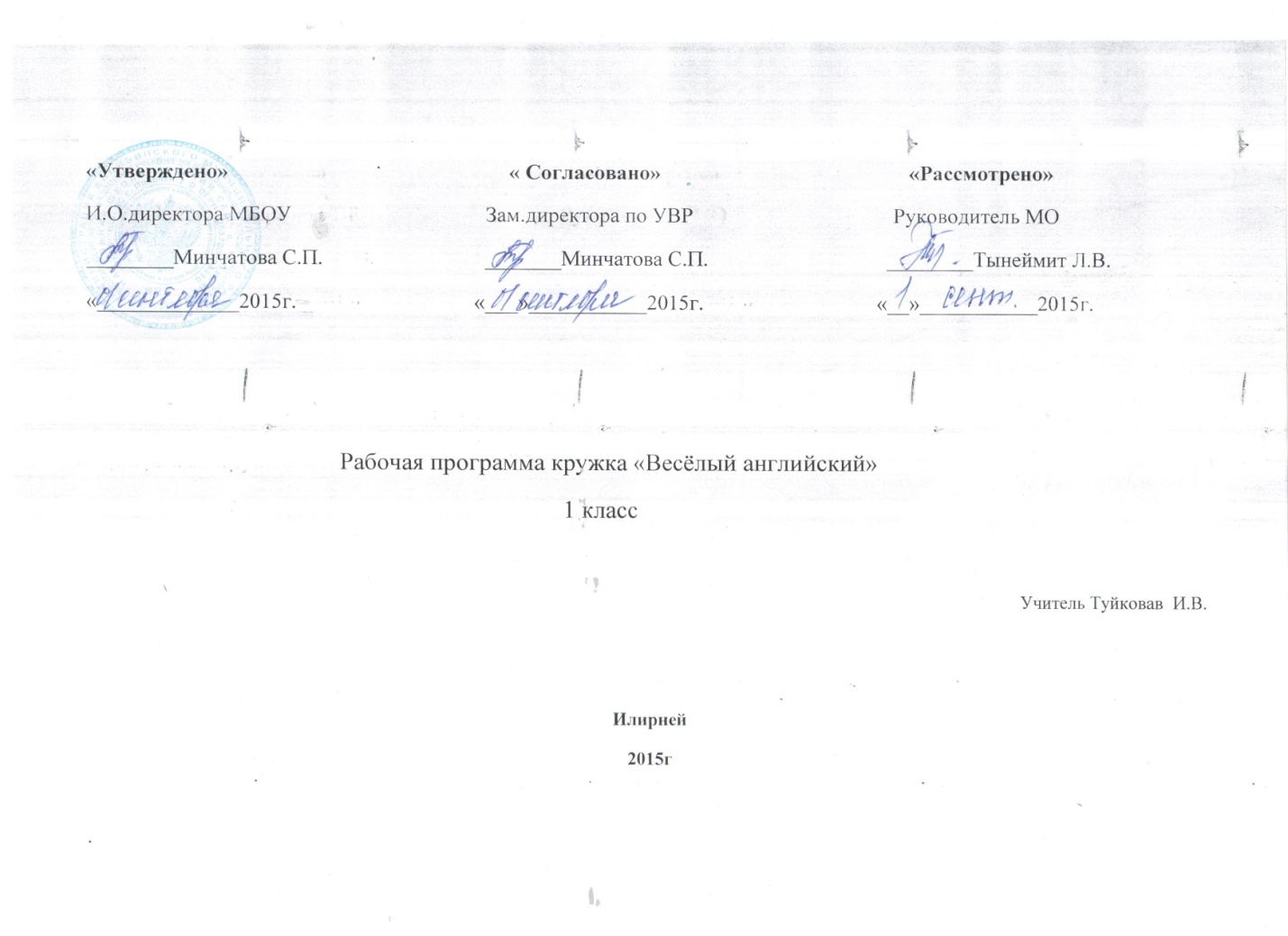 Пояснительная запискаАктуальность изучения английского языка продиктована потребностями современного мира. Иностранный язык сегодня становится в большей мере средством жизнеобеспечения общества. Роль иностранного языка возрастает в связи с развитием экономических связей. Изучение иностранного языка и иноязычная грамотность наших граждан способствует формированию достойного образа россиянина за  рубежом, позволяющий разрушить барьер недоверия, дают возможность нести и распространять свою культуру и осваивать другую. Поэтому иностранный язык стал обязательным компонентом обучения в начальной школе. Ранее обучение иностранного языка создает прекрасные возможности для того, чтобы вызвать интерес к языковому и культурному многообразия мира, уважения к языкам и культуре других народов, способствует развитию коммуникативно-речевого такта. Роль иностранного языка особенно неоценима в развивающем плане. Образовательное значение иностранных языков заключается в развитии мыслительных способностей детей, в развитии филологического образования путем сопоставления языков, тщательного изучения строя иностранного языка. Язык для детей становится, прежде всего, средством развития, познания и воспитания.Программа кружка» Веселый Английский» направлена на воспитание интереса к овладению иностранным языком, формирование гармоничной личности, развитию психических процессов, а так же познавательных и языковых способностей: способствует развитию активной и пассивной речи, правильному звукопроизношению на осознанном уровне. Причем изучение фонетики происходит при помощи музыки и помогает выработать правильное чистое произношение и усвоить отдельные фонетические р. Программа кружка « Веселый  Английский» имеет культурологическую направленность и призвана обеспечить усвоение учащимися базовых основ английского языка, а также ознакомление с культурой, традициями и обычаями Великобритании. Программа рассчитана на 1 учебный год для детей первоклассников. Она обеспечивает преемственность изучения английского языка между дошкольным курсом 2 класса начальной средней школы.Цель: научить учащихся навыкам свободного общения на уровне «начинающий» и навыков прикладного использования английского языка.Задачи: Образовательные: Приобщить ребенка к самостоятельному решению коммуникативных задач на английском языке в рамках изучения тематики;Формировать у учащихся речевую, языковую, социокультурную компетенцию;Научить элементарной диалогической и монологической речи;Изучить основы грамматики и практически отработать применения этих правил в устной разговорной речи;Выработать у учащихся навыки правильного произношения английских звуков и правильного интонирования высказывания.Развивающие:Создать условия для полноценного и своевременного психологического развития ребенка;Развивать мышление,память,воображение,волю.Расширять кругозор учащихся;Формировать мотивацию к познанию и творчеству;Ознакомить с культурой, традициями и обычаями страны изучаемого языка;Развивать фонематический слух;Воспитывающие:Воспитывать уважение к образу жизни людей страны изучаемого языка;Воспитывать чувство толерантности.При разработке программы учитывались следующие принципы обучения иностранному языку детей младшего школьного возраста (6-7 лет):Комплексная реализация целей : коммуникативная, развивающая, воспитывающая;Коммуникативной направленности;Осознанного владения иностранным языком;Наглядности.     Тематическое планирование занятий кружка «Веселый английский»Учебно-тематический план занятий кружка «Веселый английский»№ТемаФормы работыПодведение итогов Дидактический материал1Упражнения на тренировку правильного произношения и интонирования. Проговаривание скороговорок. Аудирование инструкций учителя. Прослушивание песен ,стихов и их заучивание.Ролевые игры. Подвижные игры.Аудиокассеты для аудирования. Аудиокассеты с записями песен. Демонстрационный материал (репродкуции с видами Великобритании)23.4.5.6.7.8.ЖивотныеПразднование Рождества и Нового годаСчетЦветаСемья. Части тела.Фрукты, овощи и продуктыУпражнения на тренировку правильного произношения и интонирования. Проговаривание скороговорок. Аудирование инструкций учителя. Прослушивание песен, стихов и их заучивание. Демонстрация английских букв и транскрипционных знаков. Песни с движениями.Упражнения на тренировку правильного произношения и интонирования. Проговаривание скороговорок. Аудирование инструкций учителя. Прослушивание песен, стихов и их заучивание. транскрипционных знаков. Песни с движниями.Лексические игры. Инсценировка сюжетов общения. Изготовление поделки: новогодней игрушки. Оформление и подписание поздравления.Проговаривание русских поговорок с английским произношением. Упражнения на тренировку правильного произношения и интонирования. Проговаривание скороговорок. Аудирование инструкций учителя. Прослушивание песен, стихов и их заучивание. Демонстрация английских букв и транскрипционных знаков. Песни с движениями.Описание цветовой гаммы картинок. Проговаривание русских поговорок с английским произношением. Упражнения на тренировку правильного произношения и интонирования. Проговаривание скороговорок. Аудирование инструкций учителя. Прослушивание песен, стихов и их заучивание. Демонстрация английских букв и транскрипционных знаков. Песни с движениями.Упражнение на тренировку правильного произношения и интонирования. Проговаривание скороговорок. Аудирование инструкций учителя. Прослушивание песен, стихов и их заучивание. Демонстрация английских букв и транскрипционных знаков. Песни с движениями.Проговаривание русских поговорок с английским произношением. Упражнения на тренировку правильного произношения и интонирования. Проговаривание скороговорок. Аудирование инструкций учителя. Прослушивание песен, стихов и их заучивание. Демонстрация английских букв и транскрипционных знаков. Песни с движениями. Инсценировка тематических сюжетов. Ролевые сюжетные игры.Лексические игры. Инсценировка сюжетов общения. Изготовление поделки:аппликации.Лексические игры. Инсценировка сюжетов общения. Инсценировка сказки.Упражнения на тренировку правильного произношения и интонирования. Проговаривание скороговорок. Аудирование инструкций учителя. Прослушивание песен, стихов и их заучивание.Песни с движениями.Творческая работа: рисование мелками. Лексические игры. Инсценировка сюжетов общения.Цветовой диктант. Декламирование стихов. Лексические игры.Декламирование стихов. Лексические игры. Диктант-рисунок.Декламирование стихов. Лексические игры. Изготовление игрушечного фруктового салата.Аудиокассеты для аудирования. Аудиокассеты с записями песен.Демонстрационный материал. Английский алфавит. Знаки транскрипции.Аудиокассеты для аудирования. Аудиокассеты с записями песен.Демонстрационный материал. Аудиокассеты для аудирования. Аудиокассеты с записями песен.Демонстрационный материал. Английский алфавит. Знаки транскрипции.Аудиокассеты для аудирования. Аудиокассеты с записями песен. Демонстрационный материал. Английский алфавит. Знаки транскрипции.Аудиокассеты для аудирования. Аудиокассеты с записями песен. Демонстрационный материал. Английский алфавит. Знаки транскрипции. Цветные карандаши, цветные картинки.Аудиокассеты для аудирования. Аудиокассеты с записями песен.Демонстрационный материал. Английский материал. Английский алфавит. Знаки транскрипции. Плакат с изображениями человека. Компьютерная игра- пазлы.Аудиокассеты для аудирования. Аудиокассеты с записями песен. Демонстрационный материал. Английский алфавит. Знаки транскрипции. Картинки и макеты фруктов, овощей, продуктов. Рецепт фруктового салата.№Название темыКоличество часоввсегоТеорет.Практич.1Приветствие5142Знакомство5143Животные5144Празднование Рождества и Нового года3125Счет5146Цвета4137Семья .Части тела.4138Фрукты, овощи ,продукты.514Итого:36828